Pencil A:What is your estimate? ________________How many centimeters do you think the length is? ________________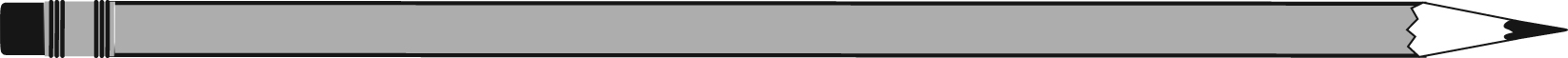 I measured the pencil.  It is ___________________ centimeters long.Pencil B:What is your estimate? ________________How many centimeters do you think the length is? ________________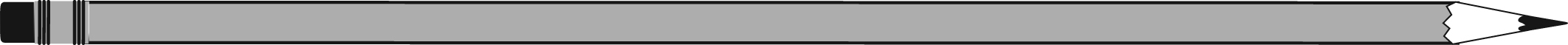 I measured the pencil.  It is ___________________ centimeters long. Which pencil is the longest? ____________________________How many more centimeters does the short pencil need to be so that it is the same length as the long pencil? _____________________Explain your reasoning:Anthony the AntMy Estimate: ________________________               I measured: ________________________        Caleb the CaterpillarMy Estimate: ________________________               I measured: ________________________        The teacher measured some fabric for a quilt.  Then, she measured 10 more feet of fabric.  Now she had 45 feet of fabric.  How many feet of fabric did the teacher measure before?Grace measured a piece of string for the nature walk.  She thought that it was too long, so she cut off 36 inches.  Then her string was 30 inches. How many inches was Grace’s string before she cut it?On the playground, Grace threw the ball 3 more feet than Ella.  Grace threw the ball 21 feet.  How far did Ella throw the ball?Martina ran 9 fewer yards than Nicole.  Nicole ran for 21 yards.  How many yards did Martina run?The 2nd graders had a jumping contest.  Mary jumped 38 inches.  Sue jumped 55 inches.  How much farther did Sue jump than Mary?  Imani found 27 pinecones in the woods.  Then she found 24 more pinecones.  How many pinecones did Imani find?  Emmanuel poured 43 candies in the jar.  His sister took 13 candies out of the jar.  How many candies are now in the jar? 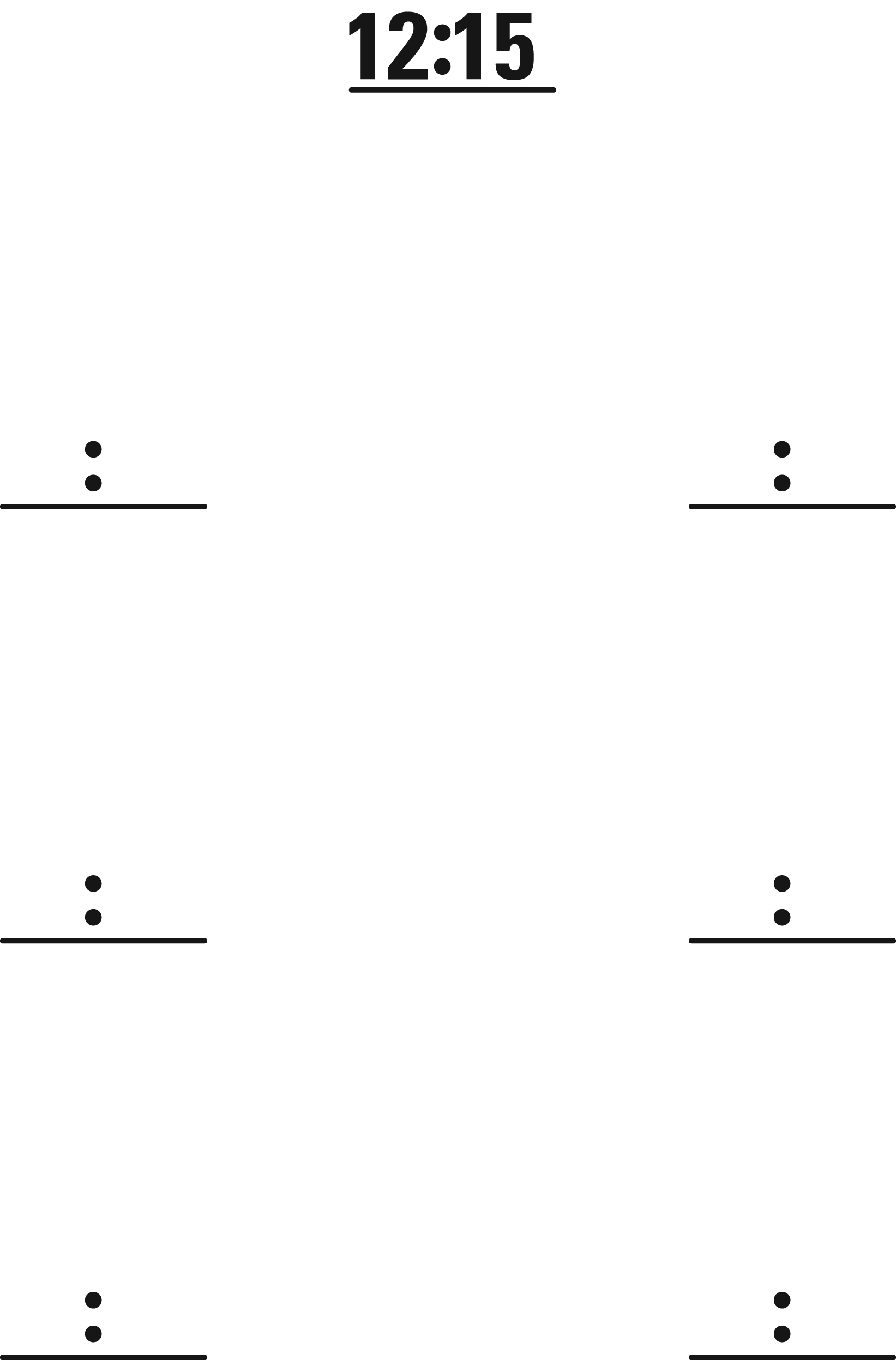 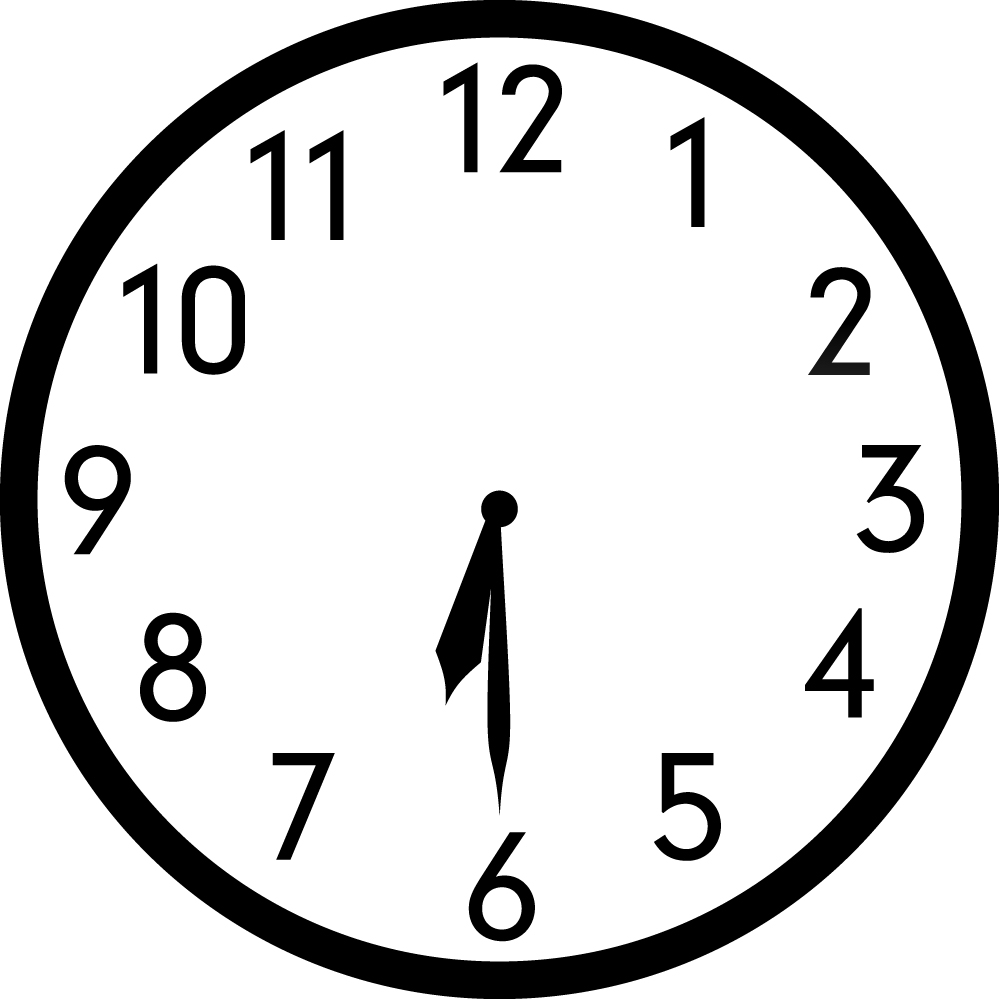 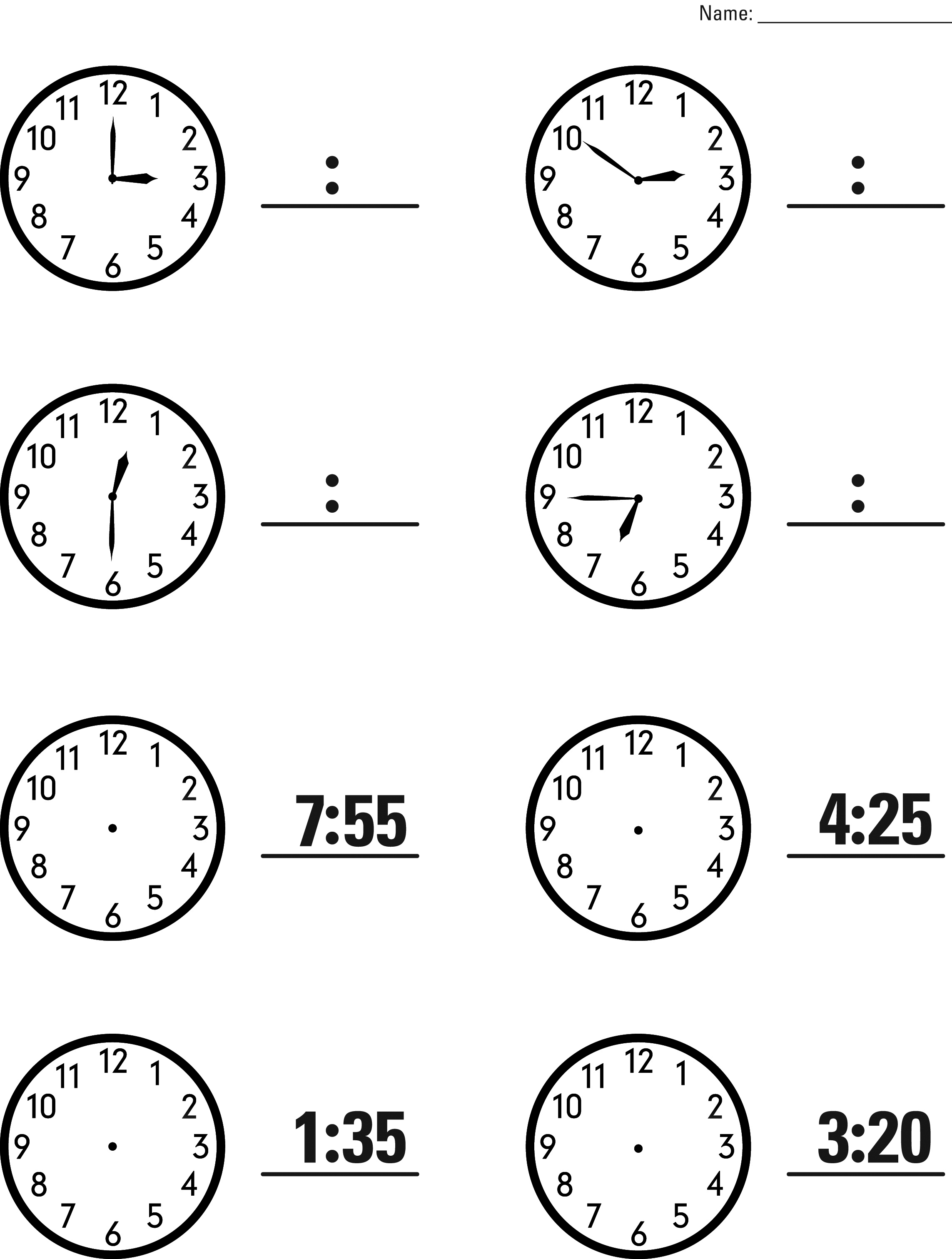 Jordan found five coins at the bottom of his book bag. Three are dimes and two are nickels.  How much money did Jordan find?The First Grade classes raised $56 during the school fund raiser.  The Second Grade classes raised $84 during the school fund raiser.  How much more money did the Second Grade classes raise than the First Grade Classes?Tyler opened his piggy bank.  He counted 67¢.  He found two quarters, one dime, and some pennies.  How many pennies did Tyler find?Joel went to the store and bought three items.  He bought a pencil for a dime, an eraser for 38¢, and a pencil sharpener for a quarter. How much money did Joel spend at the store? Sarah measured a handful of ribbons to the nearest inch.  She wrote down each ribbon’s measurement in a table.Make a line plot to represent the data.How many pieces of string did Sarah measure? __________How much longer is the longest piece of string compared to the shortest piece of string?  ___________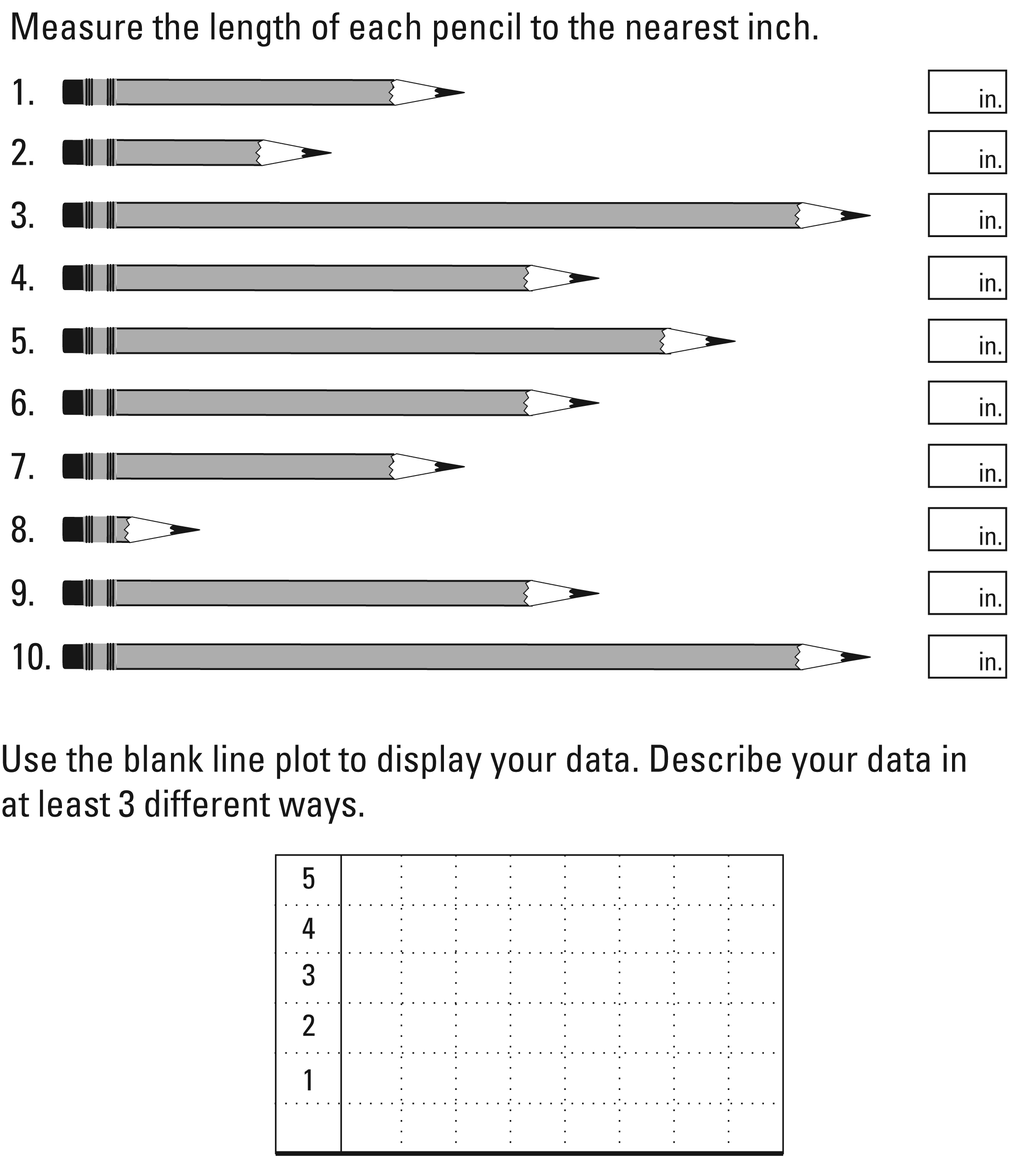 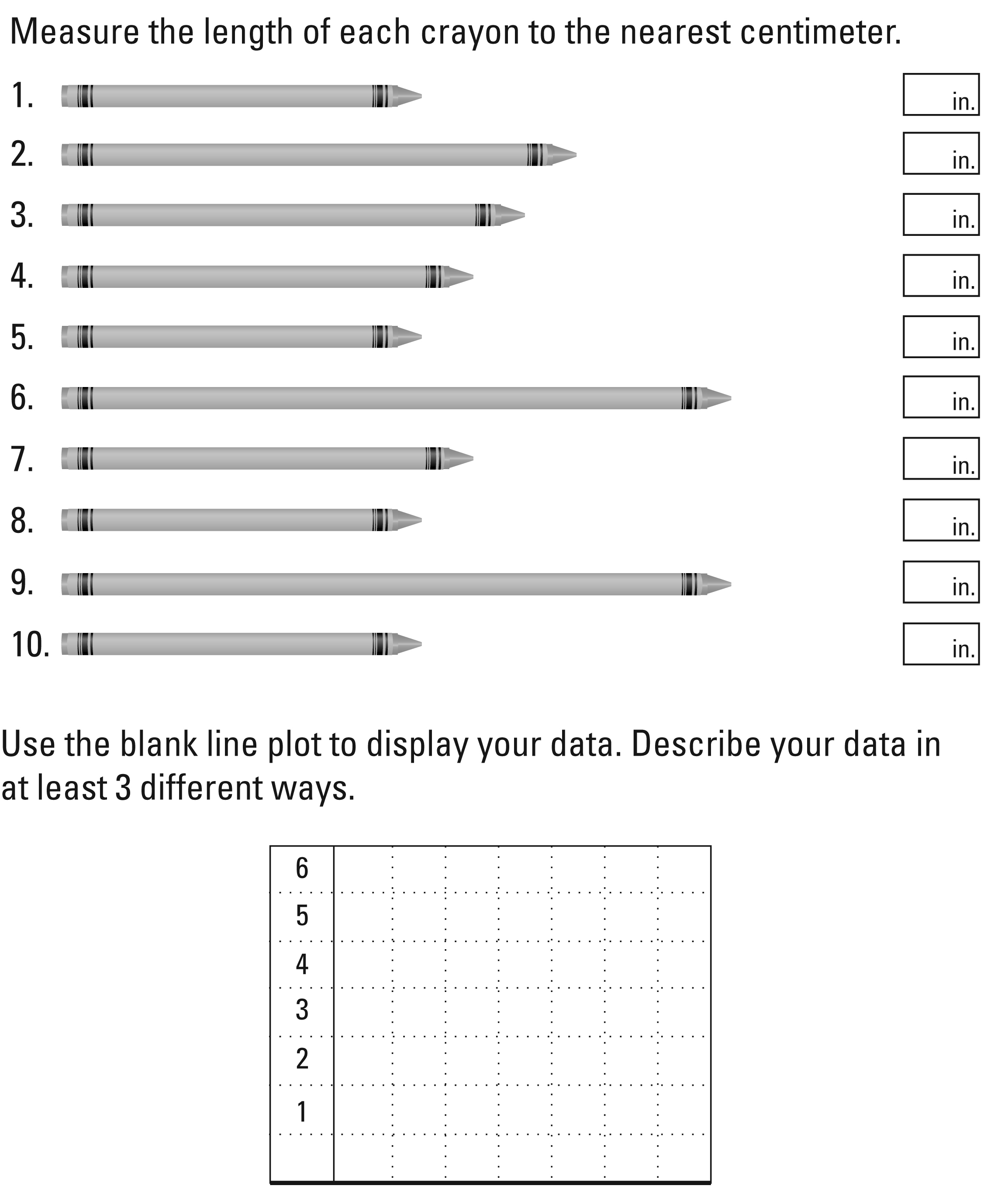 Juan measured a handful of markers to the nearest inch. He wrote down each marker’s measurement in a table.Make a bar graph to represent the data.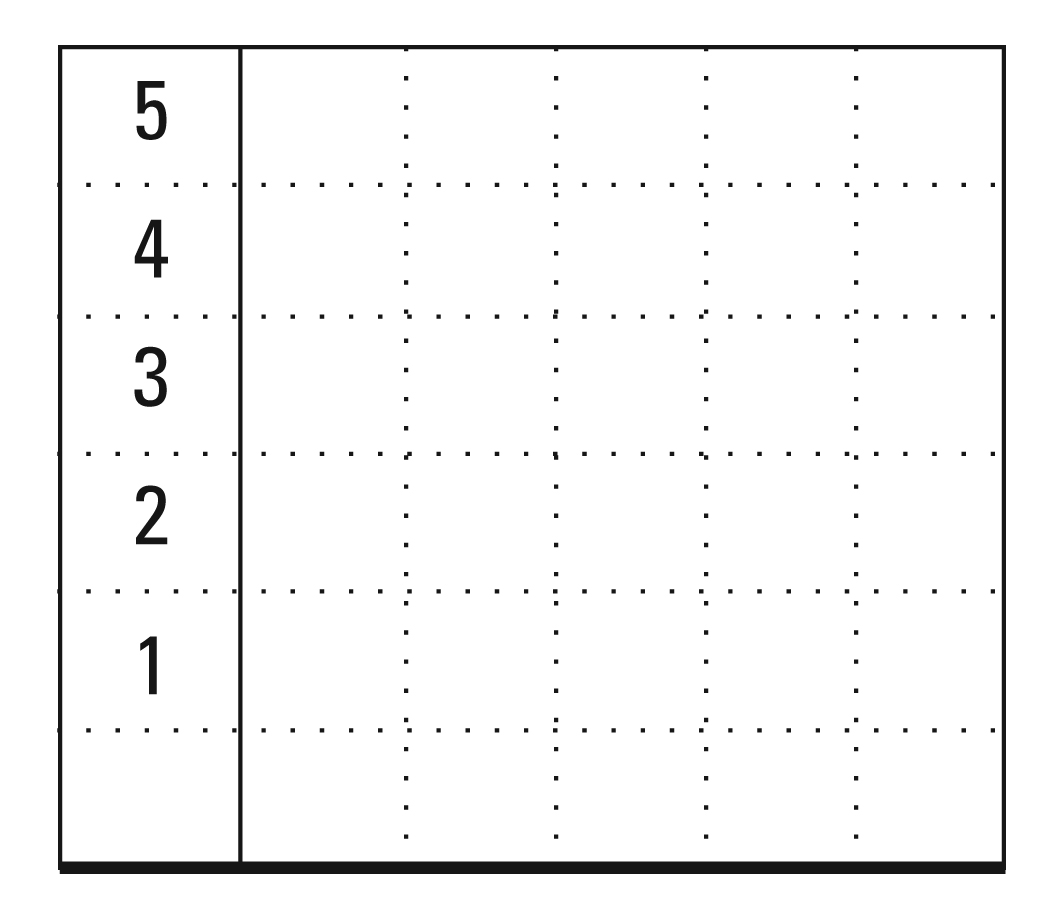 How many markers did Juan measure?  _________________Describe your data in at least 2 different ways. 
Mr. Miller’s class used a survey to find out everyone’s favorite pizza topping.  They put their results in a table.Use the data from the survey to create a bar graph below.  
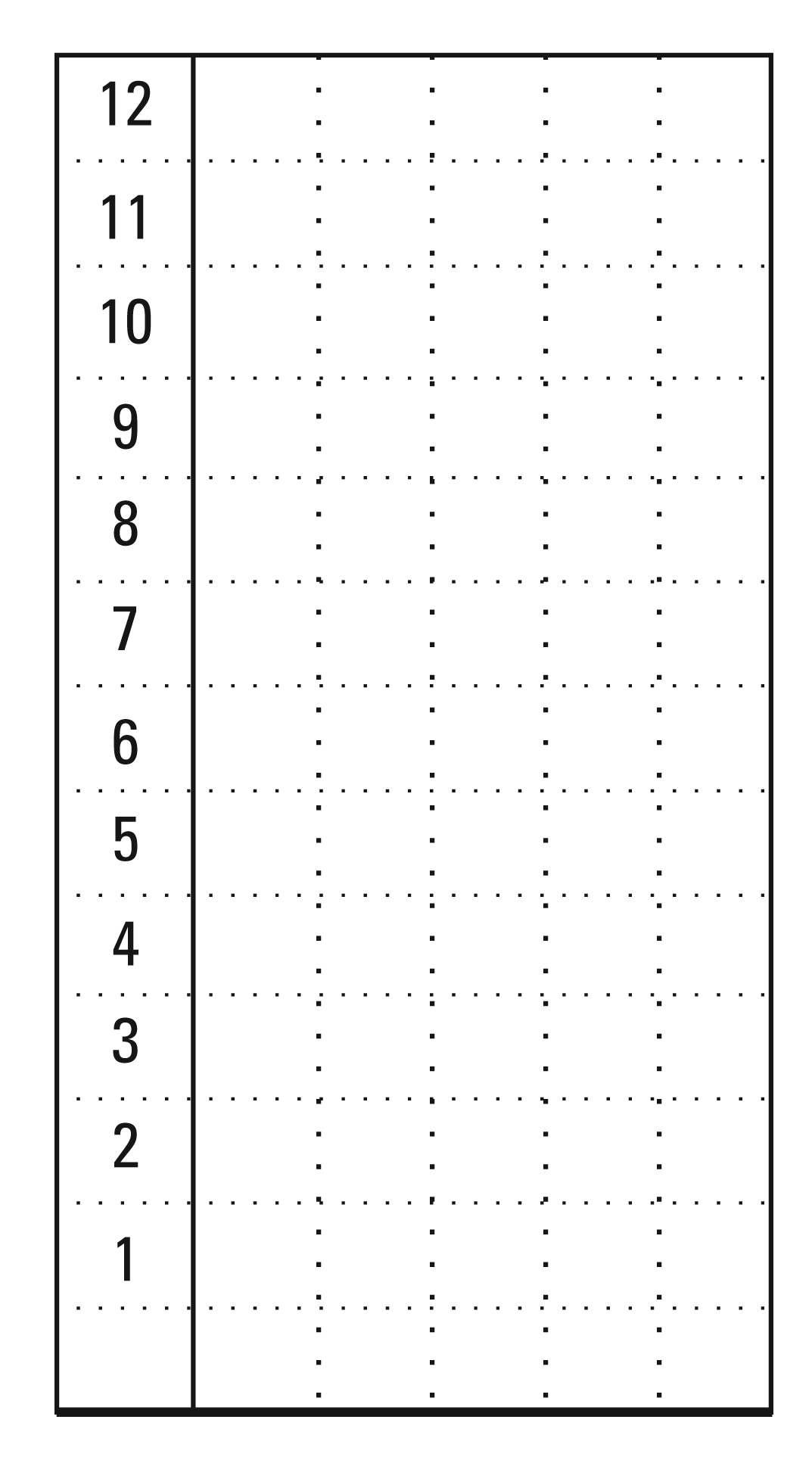 MD Task 1aMD Task 1aDomainMeasurement and DataClusterMeasure and estimate lengths in standard unitsStandard(s)2.MD.1  Measure the length of an object by selecting and using appropriate tools such as rulers, yardsticks, meter sticks, and measuring tapes.MaterialsString measuring 8 inches in length, ruler, yardstick, meter stick, measuring tapeTaskShow the student the materials.  Say: I have a piece of string.  What tool do you think we should use to measure the length of the string?  After the student selects a tool ask: Why did you choose that tool?  After the student provides and explanation, say: Use your tool to measure how long the string is.  How long is the string?Continuum of UnderstandingContinuum of UnderstandingDeveloping UnderstandingDoes not select a ruler.Selects a ruler but doesn’t provide a reasonable explanation.Inaccurately measures the length of the string.Complete UnderstandingSelects a ruler.Explanation includes an understanding that the string is a relatively short object and a ruler is an appropriate tool for shorter measurements (may state that all of the tools could be used to measure the string).Measures the length of the string accurately, aligning the starting point of the ruler with the end of the string.States that the string is 8 inches in length.Standards for Mathematical Practice1.  Makes sense and perseveres in solving problems.2.  Reasons abstractly and quantitatively.3.  Constructs viable arguments and critiques the reasoning of others.4.  Models with mathematics.5.  Uses appropriate tools strategically.6.  Attends to precision.7.  Looks for and makes use of structure.8.  Looks for and expresses regularity in repeated reasoning.MD Task 1bMD Task 1bDomainMeasurement and DataClusterMeasure and estimate lengths in standard unitsStandard(s)2.MD.1  Measure the length of an object by selecting and using appropriate tools such as rulers, yardsticks, meter sticks, and measuring tapes.Materials pencilTaskSay, Maria wants to measure the length of the hallway outside of her classroom.  She has a ruler and a yardstick.  Which tool do you think she should use?  Explain your reasoning.Continuum of UnderstandingContinuum of UnderstandingDeveloping UnderstandingIncorrectly states that the ruler would be the more appropriate tool.Recognizes that a yardstick is longer than a ruler, but the explanation is weak or nonexistent.Does not recognize that the yardstick is longer than the ruler, but the justification indicates an understanding of the need for a longer tool for longer lengths/distances.Complete UnderstandingStates that the yardstick would be the more appropriate tool.Recognizes that a yardstick is longer than a ruler.Provides an explanation that clearly justifies the use of a yardstick for longer lengths/distances.Standards for Mathematical Practice1.  Makes sense and perseveres in solving problems.2.  Reasons abstractly and quantitatively.3.  Constructs viable arguments and critiques the reasoning of others.4.  Models with mathematics.5.  Uses appropriate tools strategically.6.  Attends to precision.7.  Looks for and makes use of structure.8.  Looks for and expresses regularity in repeated reasoning.MD Task 2aMD Task 2aDomainMeasurement and DataClusterMeasure and estimate lengths in standard unitsStandard(s)2.MD.2  Measure the length of an object twice, using length units of different lengths for the two measurements; describe how the two measurements relate to the size of the unit chosen.MaterialsBook that measures less than 12 inches, pencil, ruler (centimeters), 12 large paperclipsTaskProvide materials to the student.  Read the problem to the student: Measure the length (or width) of the book in centimeters.  About how many centimeters is the book?  Now measure the book using these paperclips.  About how many paperclips did you need do measure the length (or width) of the book?Are your two measurements the same or different?  Why do you think that you have two “repeat student answer (same/different)” measurements?  NOTE:  Depending on the size of the book and the size of the paper clips used, the student may need to state measurement as “about 24 centimeters” or “about 8 paperclips”.Continuum of UnderstandingContinuum of UnderstandingDeveloping UnderstandingIncorrectly measures one or both items.Provides justification that is weak or minimal.Provides justification, but does not indicate an understanding of why the measurement results were different. Complete UnderstandingAccurately measures the book with both units of measure.Provides detailed justification that indicates an understanding that the smaller the unit of measure, the more that unit is needed (compensatory principle). Standards for Mathematical Practice1.  Makes sense and perseveres in solving problems.2.  Reasons abstractly and quantitatively.3.  Constructs viable arguments and critiques the reasoning of others.4.  Models with mathematics.5.  Uses appropriate tools strategically.6.  Attends to precision.	7.  Looks for and makes use of structure.8.  Looks for and expresses regularity in repeated reasoning.MD Task 2bMD Task 2bDomainMeasurement and DataClusterMeasure and estimate lengths in standard units.Standard(s)2.MD.2  Measure the length of an object twice, using length units of different lengths for the two measurements; describe how the two measurements relate to the size of the unit chosen.Materials noneTaskMolly measured the length of their class book and reported that it was “7”.  Evan measured the length of the same class book and said that it was really “14”.  The teacher said that they were both correct.  Use words, numbers, and pictures to explain why the teacher said that both Molly and Evan were right.Continuum of UnderstandingContinuum of UnderstandingDeveloping UnderstandingJustification does not indicate an understanding that different units of measure were used.Complete UnderstandingProvides detailed justification that indicates an understanding that more smaller units of measure are needed to cover a given length than larger units of measure (compensatory principle). Standards for Mathematical Practice1.  Makes sense and perseveres in solving problems.2.  Reasons abstractly and quantitatively.3.  Constructs viable arguments and critiques the reasoning of others.4.  Models with mathematics.5.  Uses appropriate tools strategically.6.  Attends to precision.7.  Looks for and makes use of structure.8.  Looks for and expresses regularity in repeated reasoning.MD Task 3aMD Task 3aDomainMeasurement and DataClusterMeasure and estimate lengths in standard units.Standard(s)2.MD.3  Estimate lengths using units of inches, feet, centimeters, and meters.2.MD.4  Measure to determine how much longer one object is than another, expressing the length difference in terms of a standard length unit.MaterialsSF, pencil, centimeter rulerTaskProvide materials to the student.  Read the problem: How many centimeters do you think the length of pencil A is?  Write your estimate.  How many centimeters do you think the length of pencil B is?  Write your estimate.  Measure the length of pencil A and pencil B in centimeters.  Which pencil is the longest?  How many more centimeters does the short pencil need to be so that it is the same length as the long pencil? Continuum of UnderstandingContinuum of UnderstandingDeveloping UnderstandingMeasures one or both of the pencils incorrectly.Measures both pencils correctly, but incorrectly determines the difference between the lengths.Uses the ruler correctly, lining up the end of the pencil with the zero point on the ruler.Solved “How Many More” by:Counting upCounting backBasic factDoublesOtherComplete UnderstandingMeasures both pencils correctly: Pencil A, 14 centimeters; Pencil B, 18 centimetersDetermines the difference between the two lengths correctly: 4 centimeters.Uses the ruler correctly, lining up the end of the pencil with the zero point on the ruler.Solved “How Many More” by:Counting upCounting backBasic factDoublesOtherStandards for Mathematical Practice1.  Makes sense and perseveres in solving problems.2.  Reasons abstractly and quantitatively.3.  Constructs viable arguments and critiques the reasoning of others.4.  Models with mathematics.5.  Uses appropriate tools strategically.6.  Attends to precision.7.  Looks for and makes use of structure.8.  Looks for and expresses regularity in repeated reasoning.MD Task 3bMD Task 3bDomainMeasurement and DataClusterMeasure and estimate lengths in standard unitsStandard(s)2.MD.3  Estimate lengths using units of inches, feet, centimeters, and meters.2.MD.4 Measure to determine how much longer one object is than another, expressing the length difference in terms of a standard length unit.MaterialsSF, Pencil, rulerTaskProvide materials to the student.  Say: Anthony the Ant took this path to get to food (point to path at top of page). How many inches do you think Anthony the Ant will need to crawl? Write your estimate. Caleb the Caterpillar took this path to get to food (point to path at top of page).  How many inches do you think Caleb the Caterpillar will need to crawl.  Write your estimate.Measure both paths with a ruler. How many inches did Anthony the Ant take?  Write your measurement.  How many inches did Caleb the Caterpillar take?  Write your measurement.How many more inches did Caleb the Caterpillar crawl than Anthony the Ant?  Use numbers, pictures, or words to show your thinking.Continuum of UnderstandingContinuum of UnderstandingContinuum of UnderstandingDeveloping UnderstandingMakes estimates, but one or both are extreme (e.g., 30 inches for one path).  Inaccurately measures one or both paths.Accurately measures both paths, but incorrectly determines how much longer one path is than another.Uses the ruler correctly, lining up the end of the path with the zero point on the ruler.Solved “How Many More” by:Counting upCounting backBasic factOtherComplete UnderstandingEstimates are reasonable.Accurately measures both paths.Correctly determines how much longer one path is than another.Uses the ruler correctly, lining up the end of the path with the zero point on the ruler.Solved “How Many More” by:Counting upCounting backBasic factOtherStandards for Mathematical Practice1.  Makes sense and perseveres in solving problems.2.  Reasons abstractly and quantitatively.3.  Constructs viable arguments and critiques the reasoning of others.4.  Models with mathematics.5.  Uses appropriate tools strategically.6.  Attends to precision.7.  Looks for and makes use of structure.8.  Looks for and expresses regularity in repeated reasoning.MD Task 4aMD Task 4aDomainMeasurement and DataOperations and Algebraic ThinkingClusterRelate addition and subtraction to length.Represent and solve problems involving addition & subtraction.Standard(s)2.MD.5  Use addition and subtraction within 100 to solve word problems involving lengths that are given in the same units, e.g., by using drawings and equations with a symbol for the unknown number to represent the problem.2.OA.1 Use addition and subtraction within 100 to solve one- and two-step word problems involving situations of adding to, taking from, putting together, taking apart, and comparing, with unknowns in all positions, e.g., by using drawings and equations with a symbol for the unknown number to represent the problem.Add To-Start Unknown, One-stepMaterials SF, Cubes or counters, pencilTaskProvide materials to the student.  Read the problem to the student: The teacher measured some fabric for a quilt.  Then, she measured 10 more feet of fabric.  Now she had 45 feet of fabric.  How many feet of fabric did the teacher measure before? Write an equation that represents this problem.  Use a symbol for the unknown number.  Solve the problem and use words, numbers or pictures to explain your reasoning.Continuum of UnderstandingContinuum of UnderstandingContinuum of UnderstandingDeveloping UnderstandingIncorrectly solves the problem.Relies on counting as primary strategy for solving problem.Equation is inaccurate. Explanation is lacking in detail or non-existent.Strategy(ies) Used:Counting AllCounting OnMakes Tens10 more/lessBasic FactsCreates easier or known sumsDoublesDoubles +/- 1, 2Other:Complete UnderstandingCorrectly solves the problem: 35 feet of fabricSuccessfully uses strategies such as making tens, 10 more than/less than, and basic facts.Equation is accurate (e.g., 10 + * = 45;  45 – 10 = *)Explanation is clear.Strategy(ies) Used:Counting AllCounting OnMakes Tens10 more/lessBasic FactsCreates easier or known sumsDoublesDoubles +/- 1, 2Other:Standards for Mathematical Practice1.  Makes sense and perseveres in solving problems.2.  Reasons abstractly and quantitatively.3.  Constructs viable arguments and critiques the reasoning of others.4.  Models with mathematics.5.  Uses appropriate tools strategically.6.  Attends to precision.7.  Looks for and makes use of structure.8.  Looks for and expresses regularity in repeated reasoning.Write an equation that represents this problem. Use a symbol for the unknown number.Solve the problem.Use words, numbers or pictures to explain your reasoning.__________________ feetMD Task 4bMD Task 4bDomainMeasurement and DataOperations and Algebraic ThinkingClusterRelate addition and subtraction to length.Represent and solve problems involving addition & subtraction.Standard(s)2.MD.5  Use addition and subtraction within 100 to solve word problems involving lengths that are given in the same units, e.g., by using drawings and equations with a symbol for the unknown number to represent the problem.2.OA.1 Use addition and subtraction within 100 to solve one- and two-step word problems involving situations of adding to, taking from, putting together, taking apart, and comparing, with unknowns in all positions, e.g., by using drawings and equations with a symbol for the unknown number to represent the problem.Take From-Start Unknown, One-stepMaterials SF, Cubes or counters, pencilTaskProvide materials to the student.  Read the problem to the student: Grace measured a piece of string for the nature walk.  She thought that it was too long, so she cut off 36 inches.  Then her string was 30 inches. How many inches was Grace’s string before she cut it? Write an equation that represents this problem.  Use a symbol for the unknown number.  Solve the problem and use words, numbers or pictures to explain your reasoning.Continuum of UnderstandingContinuum of UnderstandingContinuum of UnderstandingDeveloping UnderstandingIncorrectly solves the problem.Relies on counting as primary strategy for solving problem.Equation is inaccurate. Explanation is lacking in detail or non-existent.Strategy(ies) Used:Counting AllCounting OnMakes TensBasic FactsCreates easier or known sumsDoublesDoubles +/- 1, 2Other:Complete UnderstandingCorrectly solves the problem: 66 inchesSuccessfully uses strategies such as making tens, creates easier or known sums, and basic facts.Equation is accurate (e.g., * - 36 = 30; 30 + 36 = *)Explanation is clear.Strategy(ies) Used:Counting AllCounting OnMakes TensBasic FactsCreates easier or known sumsDoublesDoubles +/- 1, 2Other:Standards for Mathematical Practice1.  Makes sense and perseveres in solving problems.2.  Reasons abstractly and quantitatively.3.  Constructs viable arguments and critiques the reasoning of others.4.  Models with mathematics.5.  Uses appropriate tools strategically.6.  Attends to precision.7.  Looks for and makes use of structure.8.  Looks for and expresses regularity in repeated reasoning.Write an equation that represents this problem. Use a symbol for the unknown number.Solve the problem.Use words, numbers or pictures to explain your reasoning.__________________ inchesMD Task 4cMD Task 4cDomainMeasurement and DataOperations and Algebraic ThinkingClusterRelate addition and subtraction to length.Represent and solve problems involving addition & subtraction.Standard(s)2.MD.5  Use addition and subtraction within 100 to solve word problems involving lengths that are given in the same units, e.g., by using drawings and equations with a symbol for the unknown number to represent the problem.2.OA.1 Use addition and subtraction within 100 to solve one- and two-step word problems involving situations of adding to, taking from, putting together, taking apart, and comparing, with unknowns in all positions, e.g., by using drawings and equations with a symbol for the unknown number to represent the problem.Compare- Smaller Unknown: More, One-stepMaterials SF, Cubes or counters, pencilTaskProvide materials to the student.  Read the problem to the student: On the playground, Grace threw the ball 3 more feet than Ella.  Grace threw the ball 21 feet.  How far did Ella throw the ball?  Write an equation that represents this problem.  Use a symbol for the unknown number.  Solve the problem and use words, numbers or pictures to explain your reasoning.Continuum of UnderstandingContinuum of UnderstandingContinuum of UnderstandingDeveloping UnderstandingIncorrectly solves the problem.Relies on counting as primary strategy for solving problem.Equation is inaccurate. Explanation is lacking in detail or non-existent.Strategy(ies) Used:Counting AllCounting OnMakes TensBasic FactsCreates easier or known sumsDoublesDoubles +/- 1, 2Other:Complete UnderstandingCorrectly solves the problem: 31 braceletsSuccessfully uses strategies such as making tens, creates easier or known sums, and basic facts.Equation is accurate (e.g., 21 + 3 = *)Explanation is clear.Strategy(ies) Used:Counting AllCounting OnMakes TensBasic FactsCreates easier or known sumsDoublesDoubles +/- 1, 2Other:Standards for Mathematical Practice1.  Makes sense and perseveres in solving problems.2.  Reasons abstractly and quantitatively.3.  Constructs viable arguments and critiques the reasoning of others.4.  Models with mathematics.5.  Uses appropriate tools strategically.6.  Attends to precision.7.  Looks for and makes use of structure.8.  Looks for and expresses regularity in repeated reasoning.Write an equation that represents this problem. Use a symbol for the unknown number.Solve the problem.Use words, numbers or pictures to explain your reasoning.__________________ feetMD Task 4dMD Task 4dDomainMeasurement and DataOperations and Algebraic ThinkingClusterRelate addition and subtraction to length.Represent and solve problems involving addition & subtraction.Standard(s)2.MD.5  Use addition and subtraction within 100 to solve word problems involving lengths that are given in the same units, e.g., by using drawings and equations with a symbol for the unknown number to represent the problem.2.OA.1 Use addition and subtraction within 100 to solve one- and two-step word problems involving situations of adding to, taking from, putting together, taking apart, and comparing, with unknowns in all positions, e.g., by using drawings and equations with a symbol for the unknown number to represent the problem.Compare-Bigger Unknown: Fewer, One-stepMaterials SF, Cubes or counters, pencilTaskProvide materials to the student.  Read the problem to the student: Martina ran 9 fewer yards than Nicole.  Nicole ran for 21 yards.  How many yards did Martina run? Write an equation that represents this problem.  Use a symbol for the unknown number.  Solve the problem and use words, numbers or pictures to explain your reasoning.Continuum of UnderstandingContinuum of UnderstandingContinuum of UnderstandingDeveloping UnderstandingIncorrectly solves the problem.Relies on counting as primary strategy for solving problem.Equation is inaccurate. Explanation is lacking in detail or non-existent.Strategy(ies) Used:Counting AllCounting OnMakes TensBasic FactsCreates easier or known sumsDoublesDoubles +/- 1, 2Other:Complete UnderstandingCorrectly solves the problem: 12 yardsSuccessfully uses strategies such as making tens, creates easier or known sums, and basic facts.Equation is accurate (e.g., 21 + 9 = *)Explanation is clear.Strategy(ies) Used:Counting AllCounting OnMakes TensBasic FactsCreates easier or known sumsDoublesDoubles +/- 1, 2Other:Standards for Mathematical Practice1.  Makes sense and perseveres in solving problems.2.  Reasons abstractly and quantitatively.3.  Constructs viable arguments and critiques the reasoning of others.4.  Models with mathematics.5.  Uses appropriate tools strategically.6.  Attends to precision.7.  Looks for and makes use of structure.8.  Looks for and expresses regularity in repeated reasoning.Write an equation that represents this problem. Use a symbol for the unknown number.Solve the problem.Use words, numbers or pictures to explain your reasoning.__________________ yardsMD Task 6aMD Task 6aDomainMeasurement and DataOperations and Algebraic ThinkingClusterRelate addition and subtraction to length.Represent and solve problems involving addition & subtraction.Standard(s)2.MD.6  Represent whole numbers as lengths from 0 on a number line diagram with equally spaced points corresponding to the numbers 0,1,2,…, and represent whole-number sums and differences within 100 on a number line diagram.2.OA.1 Use addition and subtraction within 100 to solve one- and two-step word problems involving situations of adding to, taking from, putting together, taking apart, and comparing, with unknowns in all positions, e.g., by using drawings and equations with a symbol for the unknown number to represent the problem.Compare-Difference Unknown: More, One-stepMaterials SF, pencilTaskProvide materials to the student.  Read the problem to the student: The 2nd graders had a jumping contest.  Mary jumped 38 inches.  Sue jumped 55 inches.  How much farther did Sue jump than Mary?  Use a number line to solve.  Use numbers and words to show your thinking.Continuum of UnderstandingContinuum of UnderstandingContinuum of UnderstandingDeveloping UnderstandingAttempts to draw a number line but is unable to represent spaces accurately.Solves the problem incorrectly.Draws the number line inaccurately.Justification is weak and/or does not accurately represent the strategy used on the number line.Strategy(ies) Used:Makes TensCreates easier or known sumsBasic FactsDoublesDoubles +/- 1, 2Other:Complete UnderstandingCorrectly solves the problem: 17 inchesRepresents numbers as lengths on a number line with equally spaced points corresponding to necessary numbers.Uses the number line as a tool to solve the problem accurately.The justification is clear and accurately represents the strategy used on the number line.Strategy(ies) Used:Makes TensCreates easier or known sumsBasic FactsDoublesDoubles +/- 1, 2Other:Standards for Mathematical Practice1.  Makes sand perseveres in solving problems.2.  Reasons abstractly and quantitatively.3.  Constructs viable arguments and critiques the reasoning of others.4.  Models with mathematics.5.  Uses appropriate tools strategically.6.  Attends to precision.7.  Looks for and makes use of structure.8.  Looks for and expresses regularity in repeated reasoning.Use a number line to solve.  Use numbers and words to show your thinking.__________________ inchesMD Task 6bMD Task 6bDomainMeasurement and DataOperations and Algebraic ThinkingClusterRelate addition and subtraction to length.Represent and solve problems involving addition & subtraction.Standard(s)2.MD.6  Represent whole numbers as lengths from 0 on a number line diagram with equally spaced points corresponding to the numbers 0,1,2,…, and represent whole-number sums and differences within 100 on a number line diagram.2.OA.1 Use addition and subtraction within 100 to solve one- and two-step word problems involving situations of adding to, taking from, putting together, taking apart, and comparing, with unknowns in all positions, e.g., by using drawings and equations with a symbol for the unknown number to represent the problem.Add To-Result Unknown, One-stepMaterialsSF, pencilTaskProvide materials to the student.  Read the problem to the student: Imani found 27 pinecones in the woods.  Then she found 24 more pinecones.  How many pinecones did Imani find?  Use a number line to solve.  Use numbers and words to show your thinking.Continuum of UnderstandingContinuum of UnderstandingContinuum of UnderstandingDeveloping UnderstandingAttempts to draw a number line but is unable to represent spaces accurately.Solves the problem incorrectly.Draws the number line inaccurately.Justification is weak and/or does not accurately represent the strategy used on the number line.Strategy(ies) Used:Makes TensCreates easier or known sumsBasic FactsDoublesDoubles +/- 1, 2Other:Complete UnderstandingCorrectly solves the problem: 51 pineconesRepresents numbers as lengths on a number line with equally spaced points corresponding to necessary numbers.Uses the number line as a tool to solve the problem accurately.The justification is clear and accurately represents the strategy used on the number line.Strategy(ies) Used:Makes TensCreates easier or known sumsBasic FactsDoublesDoubles +/- 1, 2Other:Standards for Mathematical Practice1.  Makes sand perseveres in solving problems.2.  Reasons abstractly and quantitatively.3.  Constructs viable arguments and critiques the reasoning of others.4.  Models with mathematics.5.  Uses appropriate tools strategically.6.  Attends to precision.7.  Looks for and makes use of structure.8.  Looks for and expresses regularity in repeated reasoning.Use a number line to solve.  Use numbers and words to show your thinking.__________________ pineconesMD Task 6cMD Task 6cDomainMeasurement and DataOperations and Algebraic ThinkingClusterRelate addition and subtraction to length.Represent and solve problems involving addition & subtraction.Standard(s)2.MD.6  Represent whole numbers as lengths from 0 on a number line diagram with equally spaced points corresponding to the numbers 0,1,2,…, and represent whole-number sums and differences within 100 on a number line diagram.2.OA.1 Use addition and subtraction within 100 to solve one- and two-step word problems involving situations of adding to, taking from, putting together, taking apart, and comparing, with unknowns in all positions, e.g., by using drawings and equations with a symbol for the unknown number to represent the problem.Take From-Result Unknown, One-stepMaterialsSF, pencilTaskProvide materials to the student.  Read the problem to the student: Emmanuel poured 43 candies in the jar.  His sister took 13 candies out of the jar.  How many candies are now in the jar?  Use a number line to solve.  Use numbers and words to show your thinking.Continuum of UnderstandingContinuum of UnderstandingContinuum of UnderstandingDeveloping UnderstandingAttempts to draw a number line but is unable to represent spaces accurately.Solves the problem incorrectly.Draws the number line inaccurately.Justification is weak and/or does not accurately represent the strategy used on the number line.Strategy(ies) Used:Makes TensCreates easier or known sumsBasic FactsDoublesDoubles +/- 1, 2Other:Complete UnderstandingCorrectly solves the problem: 30 candiesRepresents numbers as lengths on a number line with equally spaced points corresponding to necessary numbers.Uses the number line as a tool to solve the problem accurately.The justification is clear and accurately represents the strategy used on the number line.Strategy(ies) Used:Makes TensCreates easier or known sumsBasic FactsDoublesDoubles +/- 1, 2Other:Standards for Mathematical Practice1.  Makes sand perseveres in solving problems.2.  Reasons abstractly and quantitatively.3.  Constructs viable arguments and critiques the reasoning of others.4.  Models with mathematics.5.  Uses appropriate tools strategically.6.  Attends to precision.7.  Looks for and makes use of structure.8.  Looks for and expresses regularity in repeated reasoning.Use a number line to solve.  Use numbers and words to show your thinking.__________________ candiesMD Task 7aMD Task 7aDomainMeasurement and DataClusterWork with time and moneyStandard(s)2.MD.7  Tell and write time from analog and digital clocks to the nearest five minutes, using a.m. and p.m.MaterialsBLM-clocks, small clock with movable hour and minute hands, pencilTaskRead aloud each problem to the student and show each card as appropriate.Task A:  Ella’s class goes to lunch at this time (time shows 12:15 pm).  What time does Ella’s class go to lunch? (twelve-fifteen)  What is another way to say this same time? (quarter past 12).  Show this time on your clock (student moves hands on clock to make the time).  Task C:  Sam eats dinner at this time (clock shows 6:30).  What time does Sam eat dinner? (six-thirty) What is another way to say this same time? (half-past six).  Write this time on the digital clock.  Be sure to also use a.m. or p.m. (6:30 p.m.).  Continuum of UnderstandingContinuum of UnderstandingContinuum of UnderstandingDeveloping UnderstandingIncorrectly tells one or more times.Verbally tells the time in at least one way correctly, but not two.Reads one type of clock, but not the other. Indicates a.m./p.m. incorrectly.States the time for a digital clock.States the time for an analog clock. Writes the time.Moves hands to show the time.Uses a.m. and p.m. correctly.Complete Understanding:quarter pasthalf-past30 minutes after/beforeo’clockComplete UnderstandingTells the time for both an analog and digital clock in two ways.Correctly writes the time for a digital clock.Correctly shows the time with an analog clock.States the time for a digital clock.States the time for an analog clock. Writes the time.Moves hands to show the time.Uses a.m. and p.m. correctly.Complete Understanding:quarter pasthalf-past30 minutes after/beforeo’clockStandards for Mathematical Practice1.  Makes sense and perseveres in solving problems.2.  Reasons abstractly and quantitatively.3.  Constructs viable arguments and critiques the reasoning of others.4.  Models with mathematics.5.  Uses appropriate tools strategically.6.  Attends to precision.7.  Looks for and makes use of structure.8.  Looks for and expresses regularity in repeated reasoning.MD Task 7bMD Task 7bDomainMeasurement and DataClusterWork with time and moneyStandard(s)2.MD.7  Tell and write time from analog and digital clocks to the nearest five minutes, using a.m. and p.m.MaterialsSF, pencilTaskProvide the materials to the student.  Read the problem to the student:  What time is shown on the clock?  Write the time next to the clock.  After the student has finished writing the time, read the next part of the problem to the student:  What time is shown on the clock?  Draw the hands to show the time of the clock.Continuum of UnderstandingContinuum of UnderstandingDeveloping UnderstandingIncorrectly tells one or more times.Reads one type of clock, but not the other. Complete UnderstandingTells the time for both an analog and digital clock correctly.Correctly writes the time for a digital clock.Correctly shows the time with an analog clock.Standards for Mathematical Practice1.  Makes sense and perseveres in solving problems.2.  Reasons abstractly and quantitatively.3.  Constructs viable arguments and critiques the reasoning of others.4.  Models with mathematics.5.  Uses appropriate tools strategically.6.  Attends to precision.7.  Looks for and makes use of structure.8.  Looks for and expresses regularity in repeated reasoning.MD Task 8aMD Task 8aDomainMeasurement and DataOperations and Algebraic ThinkingNumber and Operations in Base TenClusterWork with time and money.Represent and solve problems involving addition & subtraction.Use place value understanding and properties of operations to add and subtract.Standard(s)2.MD.8  Solve word problems involving dollar bills, quarters, dimes, nickels, and pennies, using $ and ¢ symbols appropriately.2.OA.1 Use addition and subtraction within 100 to solve one- and two-step word problems involving situations of adding to, taking from, putting together, taking apart, and comparing, with unknowns in all positions, e.g., by using drawings and equations with a symbol for the unknown number to represent the problem.2.NBT.6 Add up to four two-digit numbers using strategies based on place value and properties of operations.Put Together/Take Apart-Addend Unknown, One-stepMaterials SF, pencilTaskProvide the materials to the student.  Read the problem to the student: Jordan found five coins at the bottom of his bookbag. Three are dimes and two are nickels.  How much money did Jordan find? Explain your reasoning with numbers and words.  Continuum of UnderstandingContinuum of UnderstandingContinuum of UnderstandingDeveloping UnderstandingIncorrectly identifies the value of a dime/nickel. Incorrectly solves the problem.Relies on counting as primary strategy for solving problem. Explanation is lacking in detail or non-existent.Strategy(ies) Used:Counting AllCounting OnMakes TensBasic FactsCreates easier or known sumsDoublesDoubles +/- 1, 2Other:Knows value of:DimeNickelComplete UnderstandingCorrectly solves the problem: 40¢Successfully uses strategies such as making tens, creates easier or known sums, and basic facts.Explanation indicates understanding of the value of the coins and illustrates strategies used to solve the problem.Strategy(ies) Used:Counting AllCounting OnMakes TensBasic FactsCreates easier or known sumsDoublesDoubles +/- 1, 2Other:Knows value of:DimeNickelStandards for Mathematical Practice1.  Makes sense and perseveres in solving problems.2.  Reasons abstractly and quantitatively.3.  Constructs viable arguments and critiques the reasoning of others.4.  Models with mathematics.5.  Uses appropriate tools strategically.6.  Attends to precision.7.  Looks for and makes use of structure.8.  Looks for and expresses regularity in repeated reasoning.Explain your reasoning with numbers and words.  __________________ moneyMD Task 8bMD Task 8bDomainMeasurement and DataOperations and Algebraic ThinkingClusterWork with time and money.Represent and solve problems involving addition & subtraction.Standard(s)2.MD.8  Solve word problems involving dollar bills, quarters, dimes, nickels, and pennies, using $ and ¢ symbols appropriately.2.OA.1 Use addition and subtraction within 100 to solve one- and two-step word problems involving situations of adding to, taking from, putting together, taking apart, and comparing, with unknowns in all positions, e.g., by using drawings and equations with a symbol for the unknown number to represent the problem.Compare-Difference Unknown: More, One-stepMaterials SF, pencilTaskProvide the materials to the student.  Read the problem to the student: The First Grade classes raised $56 during the school fund raiser.  The Second Grade classes raised $84 during the school fund raiser.  How much more money did the Second Grade classes raise than the First Grade Classes? Write an equation that represents this problem.  Use a symbol for the unknown number.  Solve the problem and use words, numbers or pictures to explain your reasoning.Continuum of UnderstandingContinuum of UnderstandingContinuum of UnderstandingDeveloping UnderstandingIncorrectly solves the problem.Relies on counting as primary strategy for solving problem.Equation is inaccurate. Explanation is lacking in detail or non-existent.Strategy(ies) Used:Counting AllCounting OnMakes TensBasic FactsCreates easier or known sumsDoublesDoubles +/- 1, 2Other:Complete UnderstandingCorrectly solves the problem: $28Successfully uses strategies such as making tens, creates easier or known sums, and basic facts.Equation is accurate (e.g., $84 = $56 + *; $84 - $56 = *).Explanation is clear.Strategy(ies) Used:Counting AllCounting OnMakes TensBasic FactsCreates easier or known sumsDoublesDoubles +/- 1, 2Other:Standards for Mathematical Practice1.  Makes sense and perseveres in solving problems.2.  Reasons abstractly and quantitatively.3.  Constructs viable arguments and critiques the reasoning of others.4.  Models with mathematics.5.  Uses appropriate tools strategically.6.  Attends to precision.7.  Looks for and makes use of structure.8.  Looks for and expresses regularity in repeated reasoning.Write an equation that represents this problem. Use a symbol for the unknown number.Solve the problem.Use words, numbers or pictures to explain your reasoning.__________________ moneyMD Task 8cMD Task 8cDomainMeasurement and DataOperations and Algebraic ThinkingNumber and Operations in Base TenClusterWork with time and money.Represent and solve problems involving addition & subtraction.Use place value understanding and properties of operations to add and subtract.Standard(s)2.MD.8  Solve word problems involving dollar bills, quarters, dimes, nickels, and pennies, using $ and ¢ symbols appropriately.2.OA.1 Use addition and subtraction within 100 to solve one- and two-step word problems involving situations of adding to, taking from, putting together, taking apart, and comparing, with unknowns in all positions, e.g., by using drawings and equations with a symbol for the unknown number to represent the problem.2.NBT.6 Add up to four two-digit numbers using strategies based on place value and properties of operations.Put Together/Take Apart- Addend Unknown, Two-stepMaterialsSF, pencilTaskProvide the materials to the student.  Read the problem to the student: Tyler opened his piggy bank.  He counted 67¢.  He found two quarters, one dime, and some pennies.  How many pennies did Tyler find?  Explain your reasoning with numbers and words.  Continuum of UnderstandingContinuum of UnderstandingContinuum of UnderstandingDeveloping UnderstandingIncorrectly identifies the value of one or more coins.Incorrectly solves the problem.Relies on counting as primary strategy for solving problem.Explanation is lacking in detail or non-existent.Strategy(ies) Used:Counting AllCounting OnMakes TensBasic FactsCreates easier or known sumsDoublesDoubles +/- 1, 2Other:Knows value of:QuarterDimePennyComplete UnderstandingCorrectly solves the problem: 7 pennies or 7¢Successfully uses strategies such as making tens, creates easier or known sums, and basic facts.Explanation indicates understanding of the value of the coins and illustrates strategies used to solve the problem.Strategy(ies) Used:Counting AllCounting OnMakes TensBasic FactsCreates easier or known sumsDoublesDoubles +/- 1, 2Other:Knows value of:QuarterDimePennyStandards for Mathematical Practice1.  Makes sense and perseveres in solving problems.2.  Reasons abstractly and quantitatively.3.  Constructs viable arguments and critiques the reasoning of others.4.  Models with mathematics.5.  Uses appropriate tools strategically.6.  Attends to precision.7.  Looks for and makes use of structure.8.  Looks for and expresses regularity in repeated reasoning.Explain your reasoning with numbers and words.  __________________ penniesMD Task 8dMD Task 8dDomainMeasurement and DataOperations and Algebraic ThinkingNumber and Operations in Base TenClusterWork with time and money.Represent and solve problems involving addition & subtraction.Use place value understanding and properties of operations to add and subtract.Standard(s)2.MD.8  Solve word problems involving dollar bills, quarters, dimes, nickels, and pennies, using $ and ¢ symbols appropriately.2.OA.1 Use addition and subtraction within 100 to solve one- and two-step word problems involving situations of adding to, taking from, putting together, taking apart, and comparing, with unknowns in all positions, e.g., by using drawings and equations with a symbol for the unknown number to represent the problem.2.NBT.6 Add up to four two-digit numbers using strategies based on place value and properties of operations.Put Together/Take Apart-Total Unknown, Two-stepMaterialsSF, pencilTaskProvide the materials to the student.  Read the problem to the student: Joel went to the store and bought three items.  He bought a pencil for a dime, an eraser for 38¢, and a pencil sharpener for a quarter.  How much money did Joel spend at the store? Explain your reasoning with numbers and words.  Continuum of UnderstandingContinuum of UnderstandingContinuum of UnderstandingDeveloping UnderstandingIncorrectly identifies the value of a quarter and/or dime. Incorrectly solves the problem.Relies on counting as primary strategy for solving problem. Explanation is lacking in detail or non-existent.Strategy(ies) Used:Counting AllCounting OnMakes TensBasic FactsCreates easier or known sumsDoublesDoubles +/- 1, 2Other:Knows value of:DimeQuarterComplete UnderstandingCorrectly solves the problem: 73¢Successfully uses strategies such as making tens, creates easier or known sums, and basic facts.Explanation indicates understanding of the value of the coins and illustrates strategies used to solve the problem.Strategy(ies) Used:Counting AllCounting OnMakes TensBasic FactsCreates easier or known sumsDoublesDoubles +/- 1, 2Other:Knows value of:DimeQuarterStandards for Mathematical Practice1.  Makes sense and perseveres in solving problems.2.  Reasons abstractly and quantitatively.3.  Constructs viable arguments and critiques the reasoning of others.4.  Models with mathematics.5.  Uses appropriate tools strategically.6.  Attends to precision.7.  Looks for and makes use of structure.8.  Looks for and expresses regularity in repeated reasoning.Explain your reasoning with numbers and words.  __________________ penniesMD Task 9aMD Task 9aDomainMeasurement and DataClusterRepresent and interpret data.Standard(s)2.MD.9.  Generate measurement data by measuring lengths of several objects to the nearest whole unit, or by making repeated measurements of the same object. Show the measurements by making a line plot, where the horizontal scale is marked off in whole-number units.Materials SF, pencilTaskProvide the materials to the student.  Read the problem to the student: Sarah measured a handful of ribbons to the nearest inch. She wrote down each ribbon’s measurement in a table. Make a line plot to represent the data. After the student has created the line plot and transferred the data say:  Look at your data.  How many pieces of string did Sarah measure?  Write your answer.  How much longer in inches is the longest piece of string compared to the shortest piece of string?  Write your answer.  Continuum of UnderstandingContinuum of UnderstandingContinuum of UnderstandingDeveloping UnderstandingIncorrectly creates a line plot.Inaccurately transfers the data collected to a line plot.Answers one or both questions about the data incorrectly.Solution:Complete UnderstandingCorrectly uses one “x” for each count, transferring the data to the line plot correctly.Correctly answers the questions: 10 pieces of string, 3 inchesSolution:Standards for Mathematical Practice1.  Makes sense and perseveres in solving problems.2.  Reasons abstractly and quantitatively.3.  Constructs viable arguments and critiques the reasoning of others.4.  Models with mathematics.5.  Uses appropriate tools strategically.6.  Attends to precision.7.  Looks for and makes use of structure.8.  Looks for and expresses regularity in repeated reasoning.Sarah’s Ribbon MeasurementsSarah’s Ribbon MeasurementsSarah’s Ribbon MeasurementsSarah’s Ribbon MeasurementsSarah’s Ribbon MeasurementsSarah’s Ribbon MeasurementsSarah’s Ribbon MeasurementsSarah’s Ribbon MeasurementsSarah’s Ribbon MeasurementsSarah’s Ribbon Measurements4422231421Sarah’s Ribbon MeasurementsSarah’s Ribbon MeasurementsSarah’s Ribbon MeasurementsSarah’s Ribbon MeasurementsSarah’s Ribbon Measurements43211 inch2 inches3 inches4 inchesMD Task 9bMD Task 9bDomainMeasurement and DataClusterRepresent and interpret data.Standard(s)2.MD.9  Generate measurement data by measuring lengths of several objects to the nearest whole unit, or by making repeated measurements of the same object.  Show the measurements by making a line plot, where the horizontal scale is marked off in whole-number units.Materials SF, ruler (inches), pencilTaskProvide the materials to the student.  Read the problem to the student: Use a ruler to measure the length of each pencil and write the measurement next to each pencil.  Use the blank line plot to display your data.  What do you notice about your data?  Describe your data in at least 3 different ways.Continuum of UnderstandingContinuum of UnderstandingContinuum of UnderstandingDeveloping UnderstandingMeasures one or more pencils inaccurately.Incorrectly creates a line plot.Inaccurately transfers the data collected to a line plot.Describes the data inaccurately or in only 1-2 different ways.Uses the ruler correctly, lining up the end of the pencil with the zero point on the ruler.The categories on the line plot are labeled.One “x” is used for each count on the line plot.Pencil Measurement Solutions:Complete UnderstandingMeasures each pencil correctly.Creates a line plot with categories that are labeled and uses one “x” for each count.Transfers the data to the line plot correctly.Describes the data accurately in at least 3 different ways (e.g., states amount for each category, notices similarities and differences between category counts, identifies total number of pencils measured, compares categories- more/less)Uses the ruler correctly, lining up the end of the pencil with the zero point on the ruler.The categories on the line plot are labeled.One “x” is used for each count on the line plot.Pencil Measurement Solutions:Standards for Mathematical Practice1.  Makes sense and perseveres in solving problems.2.  Reasons abstractly and quantitatively.3.  Constructs viable arguments and critiques the reasoning of others.4.  Models with mathematics.5.  Uses appropriate tools strategically.6.  Attends to precision.7.  Looks for and makes use of structure.8.  Looks for and expresses regularity in repeated reasoning.MD Task 9cMD Task 9cDomainMeasurement and DataClusterRepresent and interpret data.Standard(s)2.MD.9  Generate measurement data by measuring lengths of several objects to the nearest whole unit, or by making repeated measurements of the same object.  Show the measurements by making a line plot, where the horizontal scale is marked off in whole-number units.Materials SF, ruler (centimeter), pencilTaskProvide the materials to the student.  Read the problem to the student: Use a ruler to measure the length of each crayon to the nearest centimeter and write the measurement next to each crayon.  Use the blank line plot to display your data.  What do you notice about your data?  Describe your data in at least 3 different ways.Continuum of UnderstandingContinuum of UnderstandingContinuum of UnderstandingDeveloping UnderstandingMeasures one or more crayons inaccurately.Incorrectly creates a line plot.Inaccurately transfers the data collected to a line plot.Describes the data inaccurately or in only 1-2 different ways.Uses the ruler correctly, lining up the end of the pencil with the zero point on the ruler.The columns on the line plot are labeled sequentially.One “x” is used for each count on the line plot.Crayon Measurement Solutions:Complete UnderstandingMeasures each crayon correctly.Creates a line plot with columns that are labeled sequentially.Correctly uses one “x” for each count.Transfers the data to the line plot correctly.Describes the data accurately in at least 3 different ways (e.g., states amount for each category, notices similarities and differences between category counts, identifies total number of pencils measured, compares categories- more/less)Uses the ruler correctly, lining up the end of the pencil with the zero point on the ruler.The columns on the line plot are labeled sequentially.One “x” is used for each count on the line plot.Crayon Measurement Solutions:Standards for Mathematical Practice1.  Makes sense and perseveres in solving problems.2.  Reasons abstractly and quantitatively.3.  Constructs viable arguments and critiques the reasoning of others.4.  Models with mathematics.5.  Uses appropriate tools strategically.6.  Attends to precision.7.  Looks for and makes use of structure.8.  Looks for and expresses regularity in repeated reasoning.MD Task 10aMD Task 10aDomainMeasurement and DataClusterRepresent and interpret data.Standard(s)2.MD.10  Draw a picture graph and a bar graph (with single-unit scale) to represent a data set with up to four categories.  Solve simple put-together, take-apart, and compare problems using information presented in a bar graph.MaterialsSF, pencilTaskProvide the materials to the student.  Read the problem to the student: Juan measured a handful of markers to the nearest inch. He wrote down each marker’s measurement in a table.  Make a bar graph to represent the data. After the student has created the bar graph and transferred the data say:  Look at your data.  How many markers did Juan measure? Then say: Describe your data in at least 2 different ways. Continuum of UnderstandingContinuum of UnderstandingDeveloping UnderstandingIncorrectly creates a bar graph.Inaccurately transfers the data collected to a bar graph.Determines the total number of markers as an amount other than 10.Description of data is minimal or incorrect.Complete UnderstandingCorrectly transfers the data to the bar graph correctly.Correctly answers the question: 10 pencilsDescribes the data in at least 2 different ways  (e.g., states amount for each category, notices similarities and differences between category counts, compares categories- more/less)Standards for Mathematical Practice1.  Makes sense and perseveres in solving problems.2.  Reasons abstractly and quantitatively.3.  Constructs viable arguments and critiques the reasoning of others.4.  Models with mathematics.5.  Uses appropriate tools strategically.6.  Attends to precision.7.  Looks for and makes use of structure.8.  Looks for and expresses regularity in repeated reasoning.Juan’s Marker MeasurementsJuan’s Marker MeasurementsJuan’s Marker MeasurementsJuan’s Marker MeasurementsJuan’s Marker MeasurementsJuan’s Marker MeasurementsJuan’s Marker MeasurementsJuan’s Marker MeasurementsJuan’s Marker MeasurementsJuan’s Marker Measurements9568968888MD Task 10bMD Task 10bDomainMeasurement and DataClusterRepresent and interpret data.Standard(s)2.MD.10  Draw a picture graph and a bar graph (with single-unit scale) to represent a data set with up to four categories.  Solve simple put-together, take-apart, and compare problems using information presented in a bar graph.MaterialsSF, pencilTaskProvide materials to the student.  Read the problem to the student: Look at the table below.  Mr. Miller’s class made a survey of their favorite pizza topping.  Use the data from the survey to create a bar graph.  How many students are in the class?  Which pizza topping is the most favorite?  Which pizza topping is the least favorite?  How many more students like pepperoni than mushroom?  The students from Mr. Miller’s class used the survey to help order pizza for lunch.  The pizza shop was out of sausage.  So, the students who liked sausage decided to get pepperoni instead.  How many students had pepperoni on their pizza?  Continuum of UnderstandingContinuum of UnderstandingContinuum of UnderstandingDeveloping UnderstandingTransfers the survey data to a bar graph.  Incorrectly labels the bar graph.Answers one or more questions incorrectly.Solutions:24 students in class.Cheese is most favorite.Sausage is least favorite.6 more students like pepperoni than mushroom.11 students had pepperoni.Complete UnderstandingRepresents all survey information on a bar graph.Creates a title and labels each category of the bar graph.Answers each question about the data correctly.Solutions:24 students in class.Cheese is most favorite.Sausage is least favorite.6 more students like pepperoni than mushroom.11 students had pepperoni.Standards for Mathematical Practice1.  Makes sense and perseveres in solving problems.2.  Reasons abstractly and quantitatively.3.  Constructs viable arguments and critiques the reasoning of others.4.  Models with mathematics.5.  Uses appropriate tools strategically.6.  Attends to precision.7.  Looks for and makes use of structure.8.  Looks for and expresses regularity in repeated reasoning.Cheese10Pepperoni9Sausage2Mushroom3